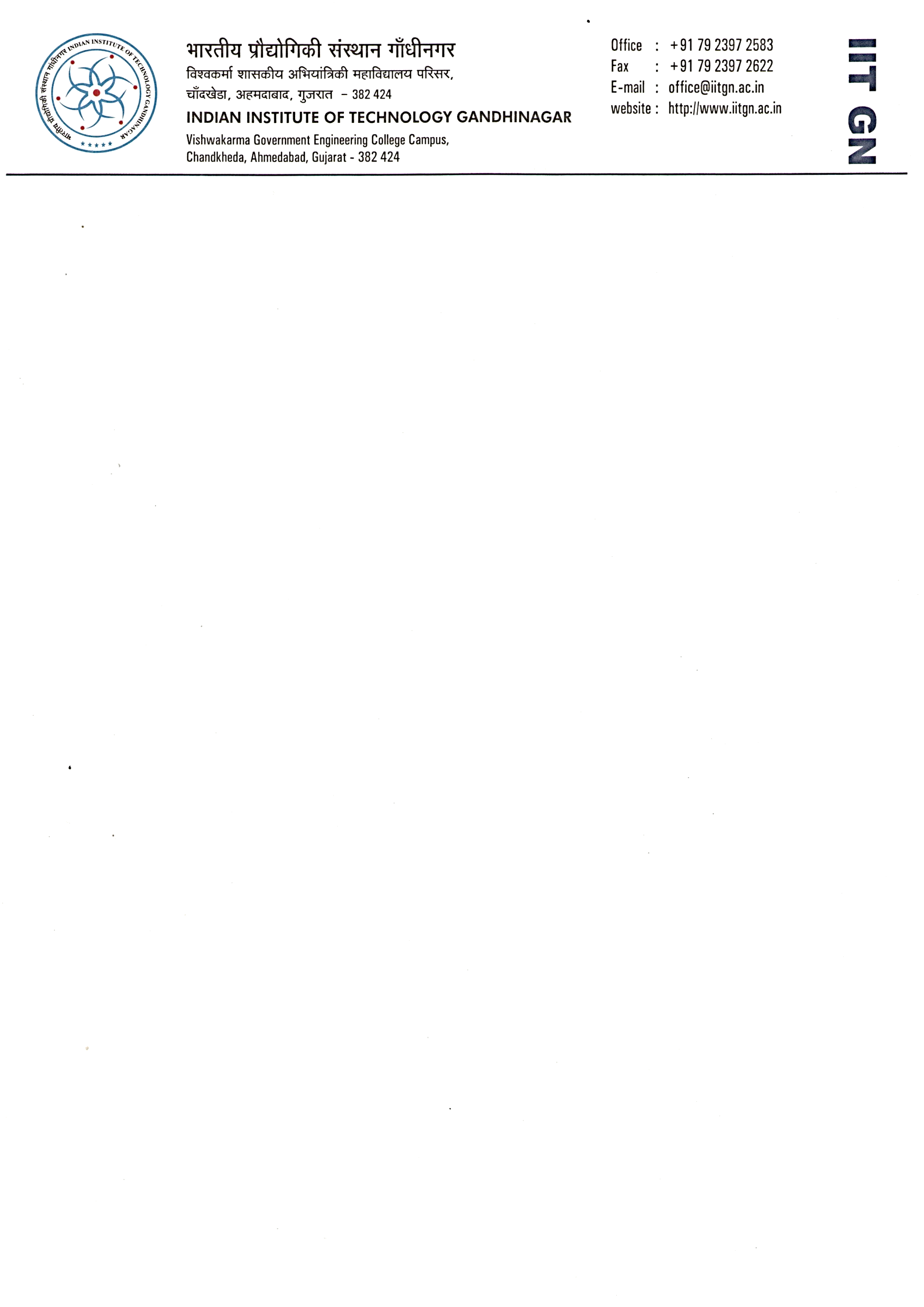 Symposium on Process Safety (SPS)19-20 December, 2013Registration Details:Early Registration (Last Date: December 10, 2013):Professional: 12,000 INRDegree Students Registered in Full-time Program: 6,000 INROn-Site Registrations:Professional: 12,500 INRDegree Students Registered in Full-time Program: 6,500 INRPayment can be made in the following ways:1. Demand Draft / Cheque payable to:Account Name:Symposium on Process SafetyName of Bank:State Bank of IndiaBranch:IIT Gandhinagar BranchIFSC Code:SBIN00117702. Online Bank transfer to:Name of Account:Symposium on Process SafetyAccount No: 33480394706Name of Bank: State Bank of IndiaBranch: IIT Gandhinagar Branch (branch code 11770)IFS Code:SBIN0011770 CIF No:87070132915During online Bank Transfer, please write the name and organization (First Name Second Name, Organization) of the attendee in the REMARK.Full Name    :  ____________________________________________________________Title             :   ____________________________________________________________Organization: ____________________________________________________________Address: Street Address:   _________________________________________________________________________Address Line 2:    ________________________________________________________________________City   : ___________________________________ State   :   ______________________________________  Zip Code: ______________________ Country: ________________________________________________Email                 :   _________________________________________________________________________Phone/Mob No:   _________________________________________________________________________Payment Mode:  	Cheque             Demand Draft            Any Other (Specify Below with details)Cheque No/ DD No/ Internet Transaction No:  ________________________________________________________________________________________Please identify any special interest/background you have in SPS 2013 (Optional):Website: http://safety.iitgn.ac.in/sps2013/                    Signature: _______________ 